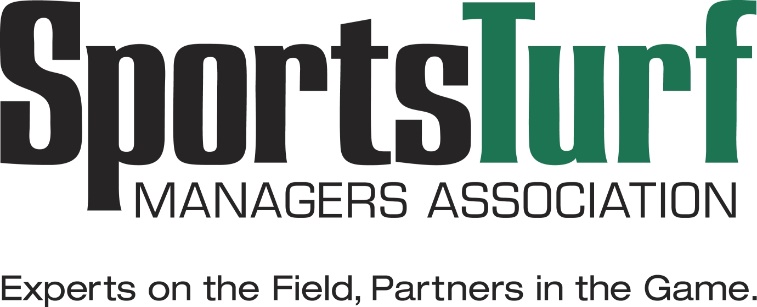 29th Annual Conference and ExhibitionJan. 16-19, 2018Fort Worth, TX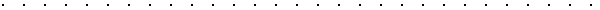 This is to certify thatFull Name
attended the STMA 2018 Educational Conferenceand is awarded 1.5 CEUs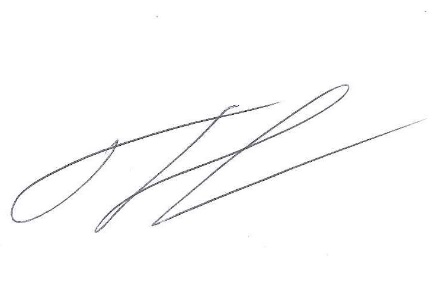 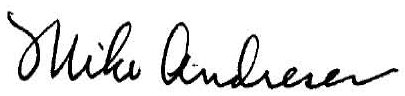 														January 29, 2018